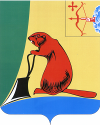 АДМИНИСТРАЦИЯ ТУЖИНСКОГО МУНИЦИПАЛЬНОГО РАЙОНАКИРОВСКОЙ ОБЛАСТИПОСТАНОВЛЕНИЕ19.12.2016 								                              № 390пгт ТужаОб утверждении Порядка проведения общественного обсуждения проекта программы социально-экономического развития  Тужинского муниципального района, проекта плана мероприятий по реализации программы социально-экономического развития Тужинского муниципального районаВ соответствии с Федеральным законом от 28.06.2014 № 172-ФЗ «О стратегическом планировании в Российской Федерации», постановлением администрации Тужинского муниципального района от 15.07.2015 № 273 «Об утверждении Порядка разработки и корректировки программы социально-экономического развития Тужинского муниципального района на долгосрочный период» администрация Тужинского муниципального района ПОСТАНОВЛЯЕТ:1. Утвердить Порядок проведения общественного обсуждения проекта программы социально-экономического развития Тужинского муниципального района, проекта плана мероприятий по реализации программы социально-экономического развития Тужинского муниципального района согласно приложению.2. Опубликовать постановление в Бюллетене муниципальных нормативных правовых актов органов местного самоуправления Тужинского муниципального района Кировской области.Глава Тужинского муниципального района         Е.В. ВидякинаПриложениеУТВЕРЖДЕНпостановлением администрации Тужинского муниципального района от 19.12.2016 №  390Порядокпроведения общественного обсужденияпроекта программы социально-экономического развития  Тужинского муниципального района, проекта плана мероприятий по реализации программы социально-экономического развития Тужинского муниципального района1. Настоящий Порядок регулирует отношения, связанные с формой, порядком и сроками общественного обсуждения проекта программы социально-экономического развития Тужинского муниципального района и проекта плана мероприятий по реализации программы социально-экономического развития Тужинского муниципального района (далее соответственно – общественное обсуждение, проект программы, проект плана мероприятий).2. Общественное обсуждение обеспечивается отделом по экономике и прогнозированию администрации Тужинского муниципального района (далее – уполномоченный орган) путем размещения на официальном сайте администрации Тужинского муниципального района в информационно-телекоммуникационной сети «Интернет» (далее – официальный сайт) проекта программы с указанием следующей информации:1) срок начала и завершения проведения общественного обсуждения проекта Программы, проекта плана мероприятий;2) юридический адрес и электронный адрес органа местного самоуправления, контактный телефон сотрудника органа местного самоуправления, ответственного за свод предложений и замечаний;3) порядок направления предложений и замечаний к проекту программы, проекту плана мероприятий;4) требования к предложениям и замечаниям заинтересованных лиц.3. Уполномоченный орган размещает на официальном сайте проект программы, проект плана мероприятий, а также информацию, указанную в пункте 2 настоящего Порядка (далее – информация), не позднее, чем за один календарный день до начала проведения общественного обсуждения.4. Общественное обсуждение проекта программы, проекта плана мероприятий, проводится в течение двадцати календарных дней со дня размещения на официальном сайте проекта программы, проекта плана мероприятий, и информации.5.Предложения и замечания граждан к проекту программы, проекту плана мероприятий, направленные в электронной форме должны быть оформлены в формате .doc/.docx/.rtf/.pdf и содержать фамилию, имя, отчество ( при наличии его гражданина), почтовый адрес, суть предложения или замечания, дату. В случае необходимости в подтверждение своих доводов гражданин прилагает документы и материалы в электронной форме в формате .doc/.docx/.rtf/.pdf.6. Предложения и замечания граждан к проекту программы, проекту плана мероприятий, поступившие в письменной форме на бумажном носителе, в обязательном порядке должны содержать фамилию, имя, отчество (при наличии) гражданина, почтовый адрес, суть предложения, личную подпись и дату. В случае необходимости в подтверждение своих доводов гражданин прилагает документы и материалы либо их копии. 7. Предложения и замечания граждан к проекту программы, проекту плана мероприятий, поступившие после срока завершения проведения общественного обсуждения проекта программы, проекта плана мероприятий, не учитываются при его доработке.8. Предложения и замечания граждан к проекту программы, проекту плана мероприятий носят рекомендательный характер.9. После истечения срока завершения проведения общественного обсуждения проекта программы, проекта плана мероприятий, указанного в пункте 4 настоящего Порядка, уполномоченный орган на основании поступивших предложений и замечаний граждан к проекту программы, проекту плана мероприятий, в течение пяти календарных дней дорабатывает проект программы, проект плана мероприятий, а также готовит сводную информацию о поступивших предложениях и замечаниях по итогам проведения общественного обсуждения проекта и направляет на подпись главе района.10. Сводная информация о поступивших предложениях и замечаниях по итогам проведения общественного обсуждения проекта программы, проекта плана мероприятий, указанная в пунктах 9 настоящего Порядка, готовится уполномоченным органом по форме согласно приложению к настоящему Порядку.______________Приложениек Порядку Сводная информацияо поступивших предложениях и замечаниях по итогам проведения общественного обсуждения проекта программы социально-экономического развития Тужинского муниципального района____________Наименование  проектаНаименование  проектаНаименование  проектаУполномоченный органУполномоченный органУполномоченный органДата  начала  и  завершения  проведения общественного обсуждения проекта программы/ проекта плана мероприятийДата  начала  и  завершения  проведения общественного обсуждения проекта программы/ проекта плана мероприятийДата  начала  и  завершения  проведения общественного обсуждения проекта программы/ проекта плана мероприятийМесто размещения проекта программы / проекта плана мероприятий (наименование официального сайта (раздела сайта) в информационно-телекоммуникационной сети «Интернет»)Место размещения проекта программы / проекта плана мероприятий (наименование официального сайта (раздела сайта) в информационно-телекоммуникационной сети «Интернет»)Место размещения проекта программы / проекта плана мероприятий (наименование официального сайта (раздела сайта) в информационно-телекоммуникационной сети «Интернет»)Дата официального опубликования  извещения о проведении общественного обсуждения проекта программы/ проекта плана мероприятийДата официального опубликования  извещения о проведении общественного обсуждения проекта программы/ проекта плана мероприятийДата официального опубликования  извещения о проведении общественного обсуждения проекта программы/ проекта плана мероприятий№ п/пАвтор предложения (Ф.И.О., почтовый адрес физического лица)СодержаниепредложенияСодержаниепредложенияРезультат рассмотрения (учтено/отклонено с обоснованием)Примечание